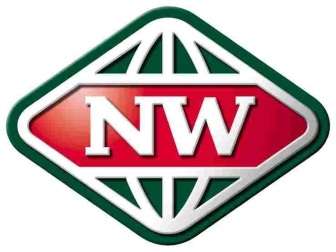 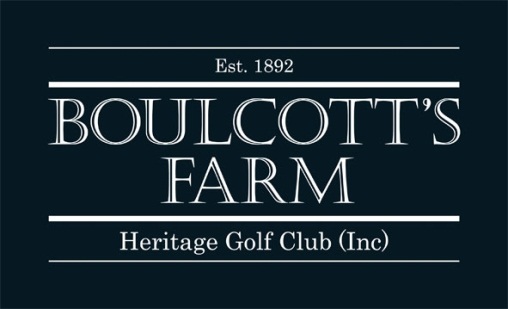 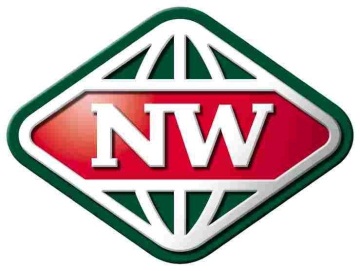 Hutt City New World Open 2019Boulcott’s Farm Heritage Golf Club36-Hole Open Entry FormMonday 21 January 2019Name:………………………………………………………………………………………………………………………………………………….Address:………………………………………………………………………………………………………………………………………………Phone:……………………………………………………..	Email:……………………………………………………………………….							            (Please print clearly)Club:………………………………………………………..	Handicap Index:……………………………………………………….Competition: 36-Hole Stroke-play Open event for all handicapped golfers. Limited to 82 lowest handicap players and is a Wellington Order of Merit Event.Men’s and Women’s CompetitionsCost:	$50.00 - Boulcott’s Farm Members$60.00 - Members of Other Clubs - Lunch is included in the costYour entry form can be emailed to proshop@boulcottsfarmhgc.co.nz and payment made by direct credit to 12 3400 0002447 00  ORvisit our Golf Services Team – and register and Pay at the Pro Shop . With direct credit please put your name in the reference field. Entries close 18/1/2019.Contact Boulcott’s Farm Pro shop 04-567 4722 for more information